Publicado en Madrid el 04/03/2021 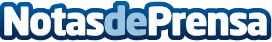 Acuicultura de España mantiene su apuesta por una comunicación transparente y continua para 2021Esta iniciativa promovida por la Asociación Empresarial de Acuicultura de España (APROMAR) veía la luz en 2020 con un claro objetivo: dar a conocer este método sostenible de obtención de especies acuáticas, animales y vegetales, de un modo transparente. Junto a esto, busca mostrar todo aquello que se debe mejorar para hacer un uso eficiente de los recursos naturales y realizar un cultivo respetuoso de mares, ríos y océanosDatos de contacto:Acuicultura de España650 390 223Nota de prensa publicada en: https://www.notasdeprensa.es/acuicultura-de-espana-mantiene-su-apuesta-por Categorias: Nacional Comunicación Marketing Ecología Industria Alimentaria http://www.notasdeprensa.es